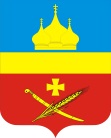 РоссияРостовская область Егорлыкский районАдминистрация Егорлыкского сельского поселенияПОСТАНОВЛЕНИЕ 29   декабря   2018 года                         № 283                                  ст.ЕгорлыкскаяОб утверждении муниципальной программыЕгорлыкского сельского поселения «Обеспечениеобщественного порядка  и противодействиепреступности на 2019 – 2030 годы»0   В соответствии со статьей 179 Бюджетного Кодекса Российской Федерации,распоряжением Администрации Егорлыкского сельского поселения от 07.11.2018 № 14 «Об утверждении Перечня муниципальных программ Егорлыкского сельского поселения», руководствуясь пунктом 11 частью 2 статьи 30 Устава муниципального образования «Егорлыкское сельское поселение»постановляю:    1. Утвердить муниципальную программу Егорлыкского сельского поселения  «Обеспечение общественного порядка и противодействие преступности на 2019 – 2030 годы» согласно приложению №1.    2. Постановление Администрации Егорлыкского сельского поселения от 14.10.2013г. № 308 «Об  утверждении  муниципальной  программы   «Обеспечение общественного порядка и противодействие преступности на 2014 – 2016 годы» отменить как утратившим силу.    3. Контроль за выполнением настоящего постановления оставляю за собой.    4. Постановление вступает в силу со дня его официального опубликования, но не ранее с 01.01.2019 года.Глава Администрации   Егорлыкского сельского поселения _________________ И.И. ГулайПостановление вносит: главный специалист по ПБ, защиты от ЧС и кадровой работе